Publicado en  el 16/09/2016 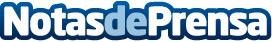 Los territorios culturales centrarán el debate del II Encuentro Cultura y CiudadaníaLas jornadas tendrán lugar los días 13 y 14 de octubre en el Colegio Oficial de Arquitectos de MadridDatos de contacto:Nota de prensa publicada en: https://www.notasdeprensa.es/los-territorios-culturales-centraran-el-debate_1 Categorias: Nacional http://www.notasdeprensa.es